Napomena: Podatke iz tablice Ministarstvo ažurira kvartalno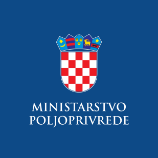 Evidencija izdanih Potvrda o sukladnosti proizvoda sa Specifikacijom proizvoda- sukladno članku 95. stavku 7. Zakona o poljoprivredi („Narodne novine“, 118/18., 42/20., 127/20 – USRH, 52/21. i 152/22.) i članku 24. Pravilnika o zaštićenim oznakama izvornosti, zaštićenim oznakama zemljopisnog podrijetla i zajamčeno tradicionalnim specijalitetima poljoprivrednih i prehrambenih proizvoda i neobveznom izrazu kvalitete „planinski proizvod“ („Narodne novine“, br. 38/2019)  MALOSTONSKA KAMENICAzaštićena oznaka izvornosti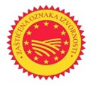 MALOSTONSKA KAMENICAzaštićena oznaka izvornostiNaziv i adresa subjekta u poslovanju s hranom koji je korisnik oznakeRazdoblje valjanosti Potvrde o sukladnostiCvijetko Matković, ŠKOLJKARSTVO „MUŠULA“, Stupa 6, Stupa14.07.2023.-13.07.2024.Mato Franušić, ŠKOLJKARSTVO „MF ŠKOLJKA“, Luka 8, Luka14.07.2023.-13.07.2024.Marija Radić, ŠKOLJKARSTVO „MAŠKARIĆ-SIGE“,Put od Siga 5, Mali Ston14.07.2023.-13.07.2024.PONTA LUKE D.O.O.,Luka 103, Luka14.07.2023.-13.07.2024.BEBEK, OBRT ZA UZGOJ ŠKOLJAKA, vl. Ljiljana Bebek,Donja ulica 1,Mali Ston14.07.2023.-13.07.2024.KRINJICE, OBRT ZA UZGOJ ŠKOLJAKA, vl. Neda Kunica Zamaslina 3, Zamaslina14.07.2023.-13.07.2024.